2022 жылдың 3 қазанында Қостанай облысы әкімдігі білім басқармасының «Қостанай қаласы білім бөлімінің № 14 негізгі орта мектебі» КММ кітапхана меңгерушісі Хасенова Б.К. 2 «Б» сынып оқушыларымен және сынып жетекшісі Нуртазина Г.У.  И.Алтынсарина атындағы облыстық балалар мен жасөспірімдер кітапханасында болды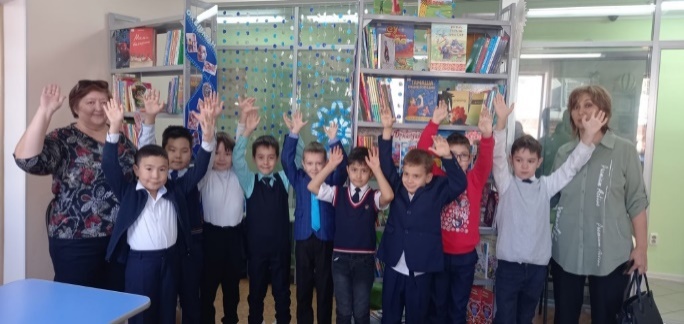 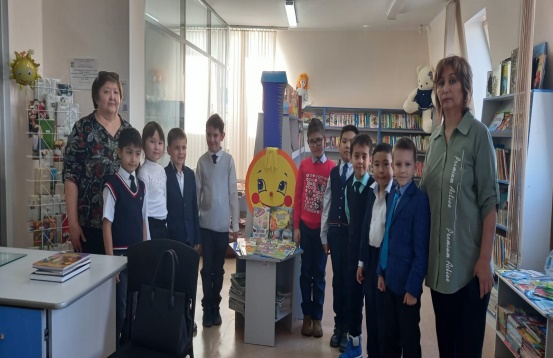 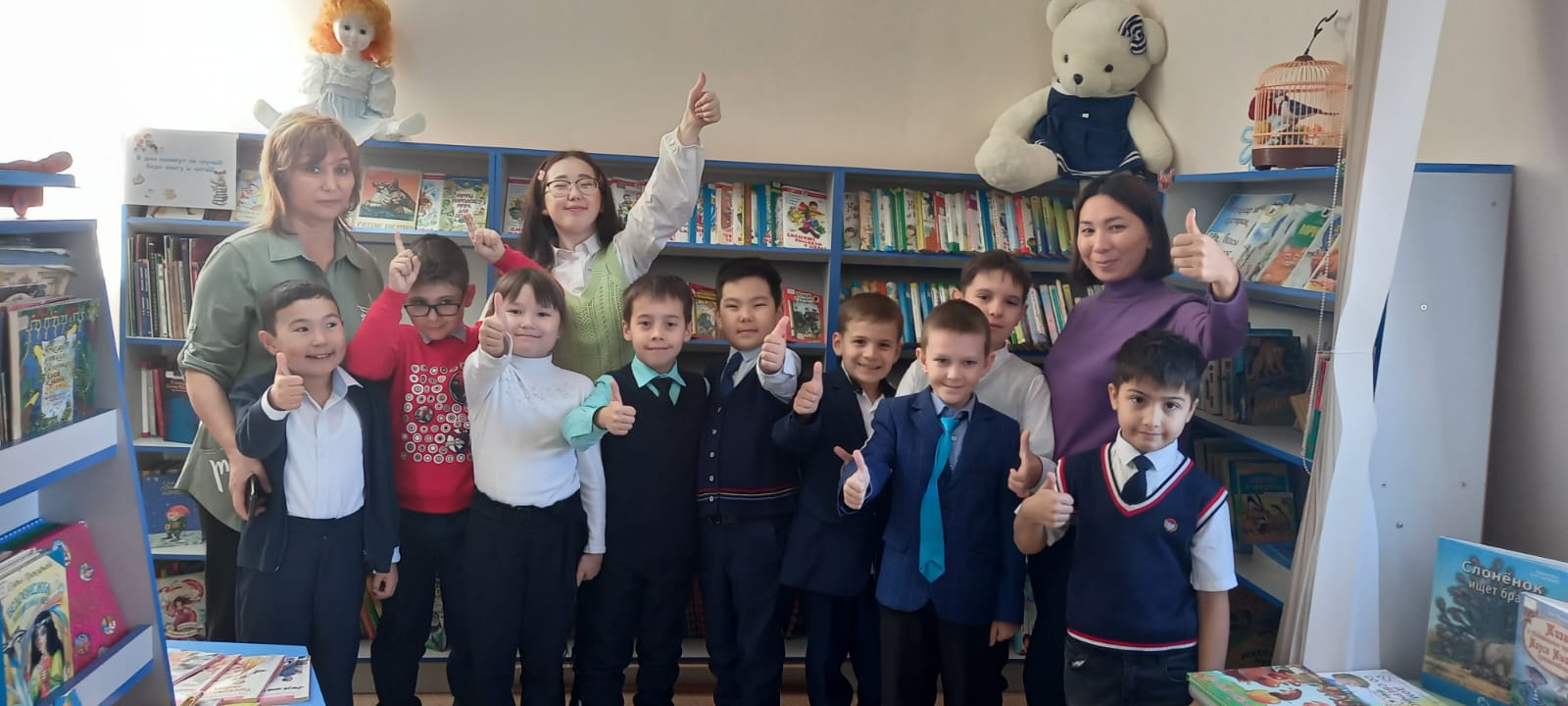 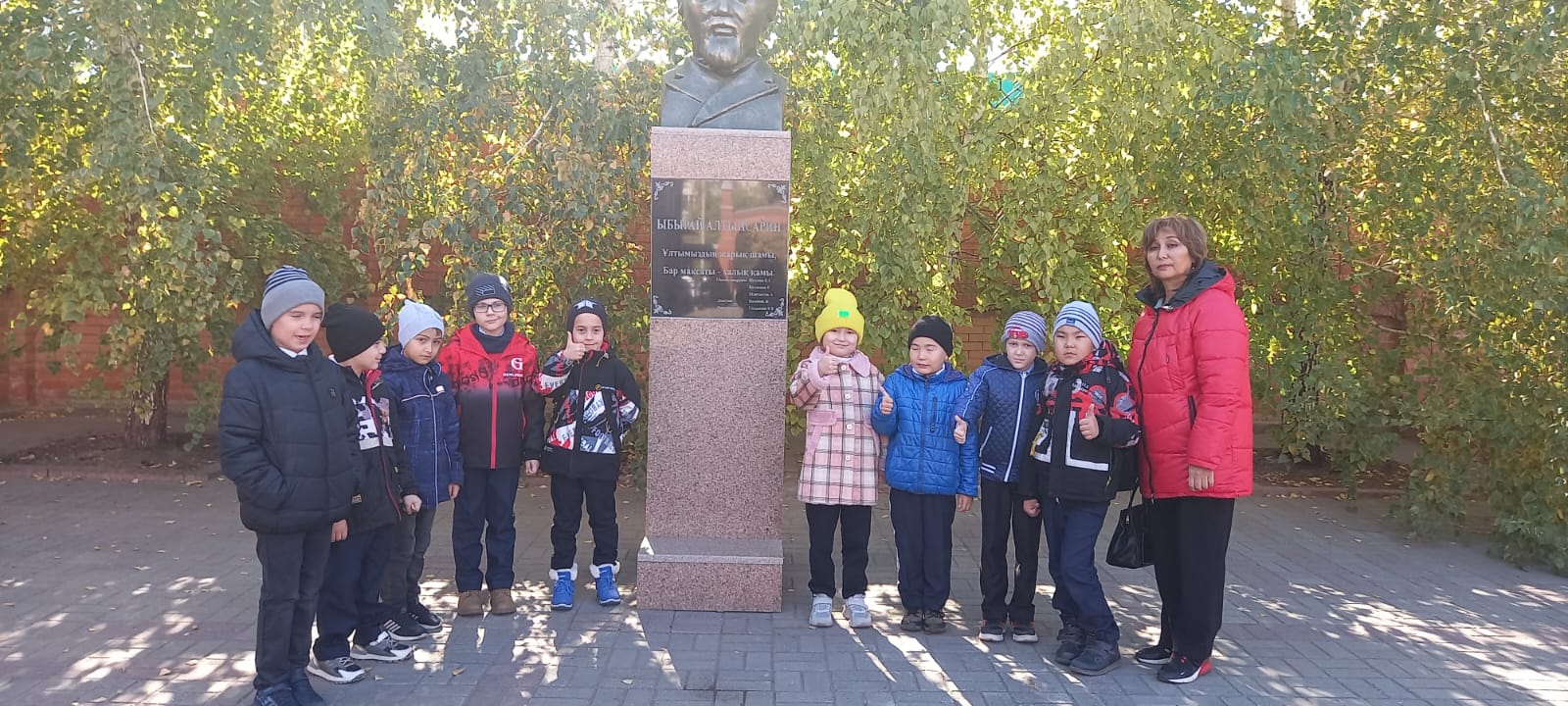 